Exercises – Present continuous and present simpleAre the underlined verbs right or wrong? Correct them where necessary. / Jsou podtržená slovesa správně nebo chybně? Oprav je, pokud je to možné. Water boils at 100 degrees Celsius.				OKThe water boils. Can you turn it off?Look! That man tries to open the door of your car.I am opening the door of my car every day. Can you hear those people? What do they talk about?I am talking with my dad every day. I must go now. It gets late.Hurry up! It is time to leave! Ok, I come.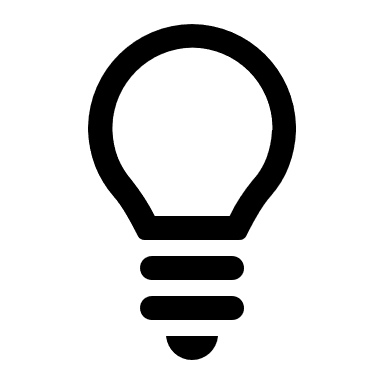 To boil= vařit seHurry up! = Pospěš si / Rychle. Put the verb into the correct form, present continuous or present simple. / Vhodně zvolte slovesa ve správném tvaru – přítomném prostém nebo přítomném průběhovém čase. Let´s go out. It isn´t raining (it/not/rain) now.Tereza is very good at languages. She speaks (she/ speak) four languages very well. 			(you/listen) to the radio? “No, you can turn it off.”  			(you/listen) to the radio every day? “No, just occasionally”Can you drive?  				(I/learn). My father 		(teach) me. 			(My sister/live) in London. He has lived there all her life.  			(My sister/ live) here right now. She doesn´t want to move anywhere else. Bees 			(make) honey.Look! The bee		(fly) next to us. Where is your brother? 			(he/ sleep) right now.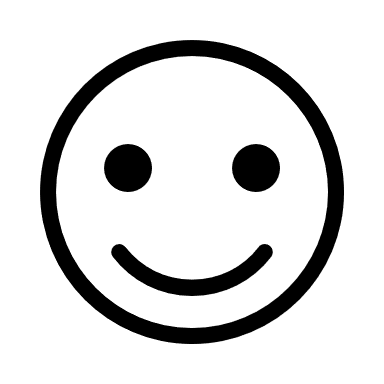 Present simple 						Present continuousVšeobecná pravda					V okamžiku, kdy mluvímeOpakovaný děj					V okamžiku, kdy se to dějeSliby, omluvy				(Způsob vyjádření budoucnosti)Jízdní řády 